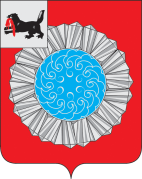 АДМИНИСТРАЦИЯ   СЛЮДЯНСКОГО МУНИЦИПАЛЬНОГО РАЙОНАП О С Т А Н О В Л Е Н И Ег. Слюдянкаот  17.08.2020г. №  390В целях обеспечения  прав граждан  Слюдянского муниципального района на непосредственное участие в осуществлении местного самоуправления, на основании  Федеральных законов от 6 октября 2003 года № 131-ФЗ «Об общих принципах организации местного самоуправления в Российской Федерации»,  от 23 ноября 1995 года № 174-ФЗ «Об экологической экспертизе», от 01 мая 1999 года № 94-ФЗ «Об охране озера Байкал», приказа государственного комитета Российской Федерации по охране окружающей среды от 16 мая 2000 года № 372 «Об утверждении положения об оценке воздействия намечаемой хозяйственной и иной деятельности на окружающую среду в Российской Федерации»,  руководствуясь статьями 17, 38, 47  Устава Слюдянского муниципального района, зарегистрированного постановлением Губернатора Иркутской области № 303-П от 30 июня 2005 года, администрация Слюдянского муниципального районаПОСТАНОВЛЯЕТ:1. Провести 01 октября  2020 года в 14-00 часов местного времени в актовом зале администрации Слюдянского муниципального района по адресу: г. Слюдянка, ул. Ржанова, 2  общественные  обсуждения в форме слушаний по объекту государственной экологической экспертизы – проектная документация «Линия автоблокировки 6 кВ на участке Слюдянка-Утулик» Восточно-Сибирской железной дороги» (в том числе техническому заданию на проведение оценки воздействия на окружающую среду, материалам оценки воздействия на окружающую среду).2. Организационное обеспечение подготовки и проведения общественных слушаний возложить на:2.1. Восточно-Сибирскую дирекцию по энергообеспечению – структурное подразделение Трансэнерго – филиала ОАО «РЖД», заказчика проектной документации.2.2. Управление стратегического и инфраструктурного  развития  администрации  Слюдянского муниципального  района.3. Заказчику организовать следующий процесс обеспечения участия общественности в подготовке   и обсуждении  объекта государственной экологической экспертизы – проектная документация «Линия автоблокировки 6 кВ на участке Слюдянка-Утулик» Восточно-Сибирской железной дороги» (в том числе технического задания на проведение оценки воздействия на окружающую среду, материалов оценки воздействия на окружающую среду).3.1. Информацию о проведении общественных слушаний в Слюдянском муниципальном районе разместить в средствах массовой информации федерального уровня, Иркутской области, Слюдянского муниципального района.  3.2. С целью ознакомления общественности с объектом государственной экологической экспертизы обеспечить доступ к данной документации в сети Интернет  с указанием ссылки. 3.3. Для принятия от граждан и общественных организаций письменных замечаний и предложений указать официальные адреса электронных почт Заказчика, Проектировщика.            3.4. Опубликовать рекомендательное решение, принятое по результатам общественных слушаний в  газете «Славное море».4. Управлению стратегического и инфраструктурного развития   администрации Слюдянского муниципального  района разместить  настоящее постановление на официальном сайте администрации муниципального района в информационно – телекоммуникационной сети «Интернет» www.sludyanka.ru, раздел Главная/Информирование общественности о намечаемой деятельности. 5. Контроль за исполнением данного постановления возложить на вице - мэра, первого заместителя мэра муниципального образования Слюдянский район Азорина Ю.Н.И.о. мэра Слюдянского муниципального района                                        Ю.Н. АзоринО   проведении   общественных  обсужденийв форме слушаний по объекту государственной экологической экспертизы – проектная документация «Линия автоблокировки 6 кВ на участке Слюдянка-Утулик» Восточно-Сибирской железной дороги» (в том числе техническому заданию на проведение оценки воздействия на окружающую среду, материалам оценки воздействия на окружающую среду) 